Physical Education and Sport Extra-Curricular Timetable Autumn Term 2017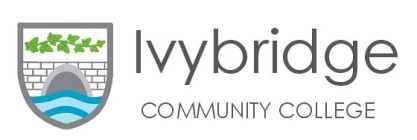 Lunchtime Clubs start at 1.30pm and finish at 2.15pm, after College Clubs run from 3.30pm – 5.00pm unless otherwise agreed by the Teacher in charge.  Students are encouraged to attend as many of the sessions as possible, however, some may be arranged on a Year Group basis.MondayTuesdayWednesdayThursdayFridayBefore College Clubs: 7.30am-8.30amBefore College Clubs: 7.30am-8.30amBefore College Clubs: 7.30am-8.30amLunchtime Clubs: 1.30pm – 2.15pmLunchtime Clubs: 1.30pm – 2.15pmLunchtime Clubs: 1.30pm – 2.15pmLunchtime Clubs: 1.30pm – 2.15pmAfter College Clubs: 3.30pmAfter College Clubs: 3.30pmAfter College Clubs: 3.30pmAfter College Clubs: 3.30pmGroupLocationStaffActivityGroupLocationStaffActivityGroupLocationStaffNetballSports HallDNTVolleyball  KS3Sports HallHTTBadminton AllSports HallJ GreenCross CountryAll Off siteCTR/PPT/BRW/BRNFitness  AllFitness SuiteC TregidgoFitness AllFitness SuiteC TregidgoRugby SeniorAW1RSLCricketGirlsAW2KGYPhysical Develop-mentPrim-ary Tarmac/AW2TYRRugbySeniorFieldRSLFootball7AW1J Bradley ArgyleFootball9/10/11AW1 1/2LNDFootball RecreationalYear AllAW1 1/2T WeymouthAthletic  DevelopmentStudio 3TYRDanceStudio 1 TODDanceStudio 2DGLGymnasticsGymRDY/ASHBefore College Clubs: 7.30am–8.30amBefore College Clubs: 7.30am–8.30amBefore College Clubs: 7.30am–8.30amLunchtime Clubs: 1.30pm – 2.15pmLunchtime Clubs: 1.30pm – 2.15pmLunchtime Clubs: 1.30pm – 2.15pmLunchtime Clubs: 1.30pm – 2.15pmAfter College Clubs: 3.30pmAfter College Clubs: 3.30pmAfter College Clubs: 3.30pmAfter College Clubs: 3.30pmGroupLocationStaffActivityGroupLocationStaffActivityGroupLocationStaffAll RugbyAW1RSLFootball Academy AW1LND/CTRFootballALLAW1KGYVolleyball – Girls SeniorSports HallHTTFootball RecreationalYear 9/10AW1 1/2T WeymouthNetballAllSports HallDNT/MTLNetballYear 7 TarmacDNT/MTLTaekwondoAllStudio 2CTRIndoor AthleticsAll YearsSports HallStrength and ConditioningS and C OpenStudio 3TYRFitness Suite AllDanceAllStudio 1 TODGymnasticsAllGymnasiumRDY/ASHFitness SuiteFitness SuiteAthletic  DevelopmentAllStudio 3TYRFootballGirls AW2LNDDanceStudio 1 TODTennisAllCourtsPPTHockeyBoysAw2MattRugbyAllFieldRSL/BRN/BRWBefore College Clubs: 7.30am – 8.30amBefore College Clubs: 7.30am – 8.30amBefore College Clubs: 7.30am – 8.30amLunchtime Clubs: 1.30pm – 2.15pmLunchtime Clubs: 1.30pm – 2.15pmLunchtime Clubs: 1.30pm – 2.15pmLunchtime Clubs: 1.30pm – 2.15pmAfter College Clubs: 3.30pmAfter College Clubs: 3.30pmAfter College Clubs: 3.30pmAfter College Clubs: 3.30pmGroupLocationStaffActivityGroupLocationStaffActivityGroupLocationStaffNetballSports HallDNTNetball10 - 13Sports Hall DNT/MTLBasketballKS4Sports HallCFTFootball10AW1 1/2CTRPhysical DevelopmentPrimaryTarmac TYRFootball RecreationalYear 9/11AW1 1/2T Weymouth/LNDFitness AllFitness SuiteFitness AllFitness Suite C TregidgoFootballSquad training 9/10AW1HockeyGirlsAW2AMNDanceStudio 1 TODGymnastics AllGymRDYDanceStudio 2DGLAthletic  DevelopmentAllStudio 3TYRHockeyAll yearsAW1 + 2RugbyAll FieldRSL/ BRNNetballYear 7/8TarmacPPTBefore College Clubs: 7.30am – 8.30amBefore College Clubs: 7.30am – 8.30amBefore College Clubs: 7.30am – 8.30amLunchtime Clubs: 1.30pm – 2.15pmLunchtime Clubs: 1.30pm – 2.15pmLunchtime Clubs: 1.30pm – 2.15pmLunchtime Clubs: 1.30pm – 2.15pmAfter College Clubs: 3.30pmAfter College Clubs: 3.30pmAfter College Clubs: 3.30pmAfter College Clubs: 3.30pmGroupLocationStaffActivityGroupLocationStaffActivityGroupLocationStaffIndoor HockeySports HallFWKBasketball AllSports HallCFTStrength and ConditioningOpenStudio 3TYRCircuit TrainingAll FitnessSuiteCTRBasketballKS3Sports HallRugbyAllAW1BRW/BRNRugby7 - 9AW1RSL/BRW/BRNFootballAllAW1LNDFitnessAll Fitness SuiteC TregidgoDanceStudio 1 TODGymnasticsAllGymRDY/ASHDanceStudio 2DGLNetballYr 9/10TarmacDNT/MTLFitness AllFitness SuiteAthletic  DevelopmentAllStudio 3TYRFootball 7/9AW2LNDRugby U12FieldRSL TennisAllCourtsDanceStudio 1 TODDanceStudio 2DGLBefore College Clubs: 7.30am – 8.30amBefore College Clubs: 7.30am – 8.30amBefore College Clubs: 7.30am – 8.30amLunchtime Clubs: 1.30pm – 2.15pmLunchtime Clubs: 1.30pm – 2.15pmLunchtime Clubs: 1.30pm – 2.15pmLunchtime Clubs: 1.30pm – 2.15pmAfter College Clubs: 3.30pmAfter College Clubs: 3.30pmAfter College Clubs: 3.30pmAfter College Clubs: 3.30pmGroupLocationStaffActivityGroupLocationStaffActivityGroupLocationStaffNetball Sports HallDNTFrisbee AllSports HallRBWVolleyballKS4 +Sports HallHTTFitness SuiteTarget GroupFitness SuiteFWKFitness SuiteAll Football AcademyAW1LNDTaekwondoAllGymnasiumCTRAthletic  DevelopmentAllStudio 3TYRFootball FA skillsPrimary AW1 1/2ArgyleRugbyGirlsFieldKSW/DNTFootballPlym SquadAw1LND